 FORMULÁRIO DE ACOMPANHAMENTO DA ORDEM                  
 DE SERVIÇO DE CONSTRUÇÃO 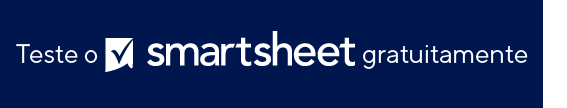 Nome da empresa    SEU LOGOTIPOLogradouro da empresa, 123    SEU LOGOTIPO4º andar, sala 412    SEU LOGOTIPOCidade da Empresa, NY 11101    SEU LOGOTIPO321-654-9870    SEU LOGOTIPOEndereço de e-mail    SEU LOGOTIPOID DO PEDIDODESCRIÇÃOSOLICITADO PORATRIBUÍDO APRIORIDADEDATA DE INÍCIOPRAZO% DE CONCLUSÃO DA TAREFASTATUSCOMENTÁRIOSAVISO DE ISENÇÃO DE RESPONSABILIDADEQualquer artigo, modelo ou informação fornecidos pela Smartsheet no site são apenas para referência. Embora nos esforcemos para manter as informações atualizadas e corretas, não fornecemos garantia de qualquer natureza, seja explícita ou implícita, a respeito da integridade, precisão, confiabilidade, adequação ou disponibilidade do site ou das informações, artigos, modelos ou gráficos contidos no site. Portanto, toda confiança que você depositar nessas informações será estritamente por sua própria conta e risco.